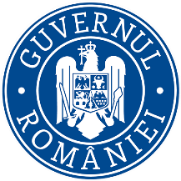 MINISTERUL FINANŢELORDirecţia generală managementul resurselor umaneNr. 390568/23.06.2023  ANUNȚMinisterul Finanțelor cu sediul în Bd. Libertății nr.16, sector 5, organizează procedura de selecție în vederea ocupării prin transfer la cerere a funcţiilor publice de execuţie vacante de expert clasa I, grad profesional principal (2 posturi) și expert clasa I, grad profesional superior (1 post) din cadrul Direcției Generale de Trezorerie și Datorie Publică Transferul la cerere se va realiza în temeiul prevederilor art. 502 alin. (1) lit. c), ale art. 506 alin. (1) lit. b), alin. (2), alin. (5)  și alin. (9) din Ordonanța de urgență a Guvernului nr. 57/2019 privind Codul administrativ, cu modificările și completările ulterioare și ale art.IV alin.(9) din Ordonanţa de urgenţă a Guvernului nr.34/2023 privind unele măsuri fiscal-bugetare, prorogarea unor termene, precum şi pentru modificarea şi completarea unor acte normative.Precizăm că potrivit dispozițiilor punctului 5.4 alin. (1) pct.1. din Procedura de sistem PS-33 Modificarea prin transfer a raporturilor de serviciu/muncă ale angajaților, la nivelul aparatului propriu al Ministerului Finanțelor, transferul la cerere se face la solicitarea funcționarului public și cu aprobarea ministrului finanțelor, după parcurgerea etapelor procedurii interne.În situația aprobării cererii de transfer a funcționarului public declarat admis, în baza selecției documentelor necesare în vederea realizării transferului la cerere și a interviului, Ministerul Finanțelor înștiințează cu celeritate autoritatea sau instituția publică în cadrul căreia își desfășoară activitatea funcționarul public despre aprobarea cererii de transfer.În situația în care persoana admisă în urma selecției renunță la transferul la cerere, se consideră admisă persoana clasată pe locul doi, în condițiile în care aceasta este admisă la interviu.Date desfășurare procedură de selecție și documente necesare:Cererea de transfer se depune de către persoanele interesate, în termen de 8 zile lucrătoare de la data publicării anunțului, respectiv în perioada 23.06 - 04.07.2023 inclusiv, la sediul Ministerului Finanțelor din Bd. Libertății, nr. 16, sector 5, București - Direcția generală managementul resurselor umane – etaj 2, camera 469, în intervalele orare 8.30-17.00 (luni-joi) și 08.30-14.30 (vineri) și va fi însoțită de următoarele documente:curriculum vitae, modelul comun european;copia actului de identitate;copii ale diplomelor de studii, certificatelor și a altor documente care atestă efectuarea unor specializări și perfecționări, necesare în vederea verificării îndeplinirii condițiilor din fișa postului;copia carnetului de muncă și a adeverinței eliberate de angajator, după caz, pentru perioada lucrată, care să ateste vechimea în specialitatea studiilor solicitate pentru ocuparea funcției, precum și funcția publică în care este numit;adeverința medicală, care să ateste starea de sănătate corespunzătoare funcției solicitate.Copiile de pe actele de mai sus se prezintă fie în formă legalizată, fie însoțite de documentele originale, urmând a se certifica pentru conformitatea cu originalul de către secretarul comisiei.Procedura de selecție în cazul transferului la cerere cuprinde următoarele etape succesive:selecția persoanelor care îndeplinesc condițiile în vederea ocupării posturilor vacante prin transfer la cerere, pe baza documentelor depuse;proba interviu care va putea fi susținută doar de funcționarii publici care îndeplinesc condițiile de ocupare a posturilor menționate în anunț. Data, ora și locul susținerii interviului se vor afișa obligatoriu odată cu rezultatele selecției. I.  Departamentul Back-Office 
1. Condiţii specifice pentru ocuparea prin transfer la cerere a funcției publice de execuție vacantă de expert clasa I, grad profesional principal (1 post) – ID 324482 (FP 1185) din cadrul Serviciului Datorie Guvernamentală Garantată și Directă Internă: Studii de specialitate: studii universitare de licenţă, absolvite cu diplomă de licenţă sau echivalentă în domeniul științelor sociale – științe economice, științe juridice sau științe administrative-administrație publică;  Cunoştinţe de operare /programare pe calculator: Aplicații tip Office (editor de texte, prezentări, calcul tabelar), e-mail – nivel mediu;Limbi străine: limba engleză – vorbit, citit și scris – nivel mediu;Abilităţi, calităţi şi aptitudini necesare: -  competență în îndrumare și consiliere; -  asumarea responsabilităților; -  capacitatea de perfecționare; -  aptitudini de comunicare și control; -  capacitate de analiză și sinteză; -  capacitate de a rezolva în mod eficient probleme complexe;-  capacitatea de a lucra eficient în echipă; -  abilitatea de a planifica; -  capacitatea de a lua decizii; -  creativitate și inițiativă, flexibilitate; -  autonomie în acțiune; -  competență în redactare;Cerințe specifice: - participarea la protocoale, acțiuni, cursuri, seminarii organizate în țară și în străinătate;-  disponibilitate pentru lucru în program prelungit în anumite condiții.Vechimea în specialitate: 5 ani în specialitatea studiilor necesare exercitării funcției publice.Condiţii specifice pentru ocuparea prin transfer la cerere a funcției publice de execuție vacante de expert clasa I, grad superior (1 post) – ID  324499 (FP 1297) și din cadrul Serviciului Datorie Guvernamentală Garantată și Directă Internă: Studii de specialitate: studii universitare de licenţă, absolvite cu diplomă de licenţă sau echivalentă în domeniul științelor sociale – științe economice, științe juridice sau științe administrative-administrație publică;  Cunoştinţe de operare /programare pe calculator: Aplicații tip Office (editor de texte, prezentări, calcul tabelar), e-mail – nivel mediu;Limbi străine: limba engleză – vorbit, citit și scris – nivel mediu;Abilităţi, calităţi şi aptitudini necesare: -  capacitatea de perfecționare; -  aptitudini de comunicare;-  capacitatea de a lucra în echipă; -  abilitatea de a planifica; -  creativitate și inițiativă,  -  flexibilitate;Cerințe specifice: -  capacitate de analiză și sinteză; -  competență în redactare;Vechimea în specialitate: 7 ani în specialitatea studiilor necesare exercitării funcției publice.II.  Unitatea de Management a Trezoreriei Statului
1. Condiţii specifice pentru ocuparea prin transfer la cerere a funcției publice de execuție vacantă de expert clasa I, grad profesional principal (1 post) – ID 324844 (FP 1326) în cadrul Serviciului Plăți Interbancare (SPI)Studii de specialitate: studii universitare de licenţă, absolvite cu diplomă de licenţă sau echivalentă în domeniul științelor economice sau științelor inginerești;Cunoştinţe de operare /programare pe calculator (necesitate și nivel): Aplicații tip Office (editor de texte, prezentări, calcul tabelar, e-mail, internet) – cunoștințe de bază. Limbi străine: limba engleză – vorbit, citit și scris – cunoștințe de bază. Cunoașterea limbii engleze este necesară în vederea asigurării corespondenței între participanții SEP/externi, între MF și SWIFT;Abilităţi, calităţi şi aptitudini necesare: -  capacitate de analiză și sinteză pentru rezolvarea sarcinilor de serviciu; -  planificare și organizare; -  creativitate și inițiativă,  -  orientare către rezultat; -  adaptabilitate și capacitate de asimilare rapidă a informațiilor și cunoștințelor; -  capacitatea de a derula cu succes activități repetitive; -  promptitudine și eficiență în efectuarea lucrărilor și a sarcinilor de serviciu; -  asumarea responsabilității; -  păstrarea confidențialității, corectitudine și fidelitate; -  preocupare pentru ridicarea nivelului profesional individual; -  abilități în comunicarea scrisă și vorbită;-  lucru în echipă.-  capacitatea de a stabilirelații profesionale eficiente;Cerințe specifice:- disponibilitate pentru efectuarea unor deplasări în țară (ex. CSD Brașov) pentru asigurarea continuității operaționale sau îndeplinirea atribuțiilor de serviciu aflate în relație directă cu activitatea pe care o desfășoară;-  disponibilitate pentru lucru în program prelungit, inclusiv în afara programului de lucru al MF, în anumite condiții, pentru finalizarea operațiunilor de decontare ale MF în SEP, închiderea zilei de operare și preluarea operațiunilor pentru ziua următoare;-  responsabilitatea păstrării secretului de serviciu și a confidențialității, în legătură cu faptele, informațiile sau documentele de care ia cunoștință în exercitarea funcției. Vechimea în specialitate: 5 ani în specialitatea studiilor necesare exercitării funcției publice. BIBLIOGRAFIE PRIVIND OCUPAREA FUNCȚIILOR PUBLICE DE EXECUȚIE VACANTE din cadrul Serviciului Datorie Guvernamentală Garantată și Directă InternăOrdonanța de Urgență a Guvernului nr. 64/2007 privind datoria publică aprobată cu modificări și completări prin Legea nr. 109/2008;Hotărârea Guvernului nr. 1470/2007 pentru aprobarea Normelor metodologice de aplicare a Ordonanței de Urgență a Guvernului nr. 64/2007 privind datoria publică, cu modificările și completările ulterioare, (numai punctele 2; 3; 4.1.a),b),1.; 4.1.a), b).1^1.; 4.1.3.; 4.1.4.; 5; 6 și 7 din Anexa 1);Ordinul ministrului economiei și finanțelor nr. 2005/2008 pentru aprobarea Normelor privind modul de constituire, administrare și utilizare a fondului de risc, precum și reflectarea în contabilitatea Trezoreriei Statului și în contabilitatea persoanelor juridice a operațiunilor legate de acordarea de garanții de stat și subîmprumuturi, cu modificările și comletările ulterioare; Ordinul ministrului economiei și finanțelor nr. 1059/2008 privind aprobarea Normelor pentru înregistrarea și raportarea datoriei publice, cu modificările și comletările ulterioare;Hotărârea Guvernului nr. 34/2009 privind organizarea și funcționarea Ministerului Finanțelor, cu modificările și completările ulterioare.BIBLIOGRAFIE PRIVIND OCUPAREA FUNCȚIEI PUBLICE DE EXECUȚIE VACANTĂ – Expert, clasa I, grad principal din cadrul  Serviciului Plăți Interbancare (SPI)Hotărârea Guvernului nr. 34/2009 privind organizarea și funcționarea Ministerului Finanțelor, cu modificările și completările ulterioare;Legea Finanțelor Publice nr. 500/2002, cu modificările și completările ulterioare;Legea nr. 70/2015 pentru întărirea disciplinei financiare privind operațiunile de încasări și plăți și pentru modificarea și completarea Ordonanței de Urgență nr. 193/2002 privind introducerea sistemelor moderne de plată, cu modificările și completările ulterioare;Ordonanța de Urgență a Guvernului nr. 146/2002 privind formarea și utilizarea resurselor derulate prin Trezoreria Statului, republicată, cu modificările și completările ulterioare;Ordonanța de Urgență a Guvernului nr. 64/2007 privind datoria publică aprobată cu modificări și completări prin Legea nr. 109/2008; Hotărârea Guvernului nr. 1470/2007 pentru aprobarea Normelor metodologice de aplicare a Ordonanței de Urgență a Guvernului nr. 64/2007 privind datoria publică, cu modificările și completările ulterioare;Secțiunea ”Sisteme de plăți” din pagina web a BNR (https://www.bnr.ro/Sisteme-de-plati-304-Mobile.aspx); Regulile sistemului ReGIS (http://www.bnr.ro/Sistemul -ReGIS-307.aspx);Secțiunea ”Componentele Sistemului Electronic de Plăți” din pagina web a STFD TransFonD SA (https://www.transfond.ro/despre-noi/istoric/sistemul-electronic-de-plati).Regulile sistemului SENT (https://www.transfond.ro/pdf/Reguli_SENT%20v25r00.pdf).Persoana de contact pentru informații suplimentare și pentru depunerea dosarelor de transfer la cerere este domnul Roman Gheorghe - expert superior, telefon 021.226.12.14 /int. 1214.